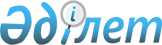 Қазақстан Республикасы Үкіметінің "Инвестициялық ұсынысты әзірлеу және түзету, қажетті сараптамаларды жүргізу, сондай-ақ бюджеттік инвестицияларды жоспарлау, қарау, іріктеу, мониторингтеу және іске асырылуын бағалау қағидаларын бекіту және Қазақстан Республикасы Үкiметiнiң кейбiр шешiмдерiнiң күшi жойылды деп тану туралы" 2014 жылғы 26 мамырдағы № 541 және "Инвестициялық ұсынысты әзірлеу және түзету, қажетті сараптамаларды жүргізу, сондай-ақ бюджеттік инвестицияларды жоспарлау, қарау, іріктеу, мониторингтеу және іске асырылуын бағалау қағидаларын бекіту және Қазақстан Республикасы Үкiметiнiң кейбiр шешiмдерiнiң күшi жойылды деп тану туралы" Қазақстан Республикасы Үкіметінің 2014 жылғы 26 мамырдағы № 541 қаулысына өзгерістер мен толықтырулар енгізу туралы" 2014 жылғы 26 қыркүйектегі № 1029 қаулыларының күші жойылды деп тану туралыҚазақстан Республикасы Үкіметінің 2015 жылғы 10 ақпандағы № 49 қаулысы

      Қазақстан Республикасының Үкіметі ҚАУЛЫ ЕТЕДІ:



      1. Мыналардың күші жойылды деп танылсын:



      1) «Инвестициялық ұсынысты әзірлеу және түзету, қажетті сараптамаларды жүргізу, сондай-ақ бюджеттік инвестицияларды жоспарлау, қарау, іріктеу, мониторингтеу және іске асырылуын бағалау қағидаларын бекіту және Қазақстан Республикасы Үкiметiнiң кейбiр шешiмдерiнiң күшi жойылды деп тану туралы» Қазақстан Республикасы Үкіметінің 2014 жылғы 26 мамырдағы № 541 қаулысы (Қазақстан Республикасының ПҮАЖ-ы, 2014 ж., № 35, 339-құжат);



      2) «Инвестициялық ұсынысты әзірлеу және түзету, қажетті сараптамаларды жүргізу, сондай-ақ бюджеттік инвестицияларды жоспарлау, қарау, іріктеу, мониторингтеу және іске асырылуын бағалау қағидаларын бекіту және Қазақстан Республикасы Үкiметiнiң кейбiр шешiмдерiнiң күшi жойылды деп тану туралы» Қазақстан Республикасы Үкіметінің 2014 жылғы 26 мамырдағы № 541 қаулысына өзгерістер мен толықтырулар енгізу туралы» Қазақстан Республикасы Үкіметінің 2014 жылғы 26 қыркүйектегі № 1029 қаулысы (Қазақстан Республикасының ПҮАЖ-ы, 2014 ж., № 59-60, 562-құжат).



      2. Осы қаулы алғашқы ресми жарияланған күнінен бастап қолданысқа енгізіледі.      Қазақстан Республикасының

      Премьер-Министрі                              К. Мәсімов
					© 2012. Қазақстан Республикасы Әділет министрлігінің «Қазақстан Республикасының Заңнама және құқықтық ақпарат институты» ШЖҚ РМК
				